ЗАКЛЮЧЕНИЕ О внесении изменений в Решение «О бюджете Партизанского городского округа на 2021 год и на плановый период 2022и 2023 годов»»  23 июля 2021  года       									 № 75Заключение Контрольно-счетной палаты Партизанского городского округа на проект решения Думы Партизанского городского округа «О внесении изменений в Решение «О бюджете Партизанского городского округа на 2021 год и на плановый период 2022 и 2023 годов»» (далее – Проект решения) подготовлено в соответствии с Бюджетным кодексом Российской Федерации, Уставом Партизанского городского округа, Положением «О бюджетном  процессе в Партизанском городском округе», принятым  Решением Думы Партизанского городского округа от 27.03.2015 № 163, Положением о Контрольно – счетной палате Партизанского городского округа, утвержденным решением Думы Партизанского городского округа от 26.09.2014 № 114, иными нормативными правовыми актами, на основании пункта 1.3 плана работы Контрольно – счетной палаты Партизанского городского округа на 2021 год, распоряжения председателя Контрольно – счетной палаты от 16.07.2021 №86, и его поручения от 16.07.2021 №24.Проект Решения внесен в Контрольно – счетной палаты администрацией Партизанского городского округа 16.07.2021 (вх. 01-06/201) с сопроводительным письмом от 16.07.2021 года №1.2-02-9/4536.Одновременно с проектом Решения предоставлены следующие документы:- пояснительная записка к проекту Решения;- пояснительная записка к предлагаемым изменениям в бюджет;- финансово – экономическое обоснование к проекту Решения;- перечень решений, подлежащих признанию утратившими силу, приостановлению, изменению или принятию в связи в принятием решения «О внесении изменений в Решение «О бюджете Партизанского городского округа  на 2021 год и на плановый период 2022 и 2023 годов»»;- сведения об исполнении бюджета Партизанского городского округа на 01.07.2021;- предложения о внесении изменений в муниципальную программу «Дорожная деятельность и благоустройство Партизанского городского округа» на 2017 – 2021 годы;- предложения о внесении изменений в муниципальную программу «Образование Партизанского городского округа» на 2020 – 2024 годы;- предложения о внесении изменений в муниципальную программу  «Сохранение внешнего историко-архитектурного облика зданий, сооружений Партизанского городского округа» на 2021 – 2025 годы;- предложения о внесении изменений в муниципальную программу «Обеспечение жилыми помещениями детей-сирот и детей, оставшихся без попечения родителей, лиц из числа детей-сирот и детей, оставшихся без попечения родителей»;- предложения о внесении изменений в муниципальную программу «Формирование современной городской среды Партизанского городского округа на 2018-2024 годы»; - предложения о внесении изменений в муниципальную программу «Организация обеспечения населения твердым топливом по предельным ценам на территории Партизанского городского округа»  на 2020-2024 годы.Общие положенияВ соответствии с частью 1 статьи 9 Бюджетного кодекса Российской Федерации к бюджетным полномочиям муниципальных образований относятся, кроме прочего, установление порядка составления и рассмотрения проекта местного бюджета, утверждения и исполнения местного бюджета, осуществления контроля за его исполнением и утверждения отчета об исполнении местного бюджета.В рамках приведенных требований федерального законодательства и полномочий органов местного самоуправления, разработан и принят соответствующий муниципальный нормативный правовой акт - Положение о бюджетном процессе в Партизанском городском округе (принято Решением Думы Партизанского городского округа от 27.03.2015 №163). В силу части 1 статьи 20 данного Положения администрация Партизанского городского округа разрабатывает и представляет в Думу Партизанского городского округа и Контрольно-счетную палату проекты решений о внесении изменений в решение Думы Партизанского городского округа о бюджете Партизанского городского округа на текущий финансовый год и плановый период по всем вопросам, являющимся предметом правового регулирования указанного решения. Одновременно с проектом решения о внесении изменений в решение о бюджете Партизанского городского округа, в Думу Партизанского городского округа и в Контрольно-счетную палату Партизанского городского округа предоставляется пояснительная записка с обоснованием предлагаемых изменений и сведения об исполнении бюджета Партизанского городского округа за истекший отчетный период текущего финансового года.Во исполнение указанного требования муниципального нормативного правового акта Партизанского городского округа, в рамках имеющихся полномочий, администрацией городского округа разработан и представлен рассматриваемый проект. Одновременно с проектом в Контрольно-счетную палату представлены: пояснительная записка с обоснованием предлагаемых изменений; сведения об исполнении бюджета Партизанского городского округа за истекший отчетный период 2021года.Таким образом, проект решения Думы Партизанского городского округа «О внесении изменений в Решение «О бюджете Партизанского городского округа  на 2021 год и на плановый период 2022 и 2023 годов»» подготовлен и представлен местной администрацией в Контрольно-счетную палату городского округа в рамках предоставленных бюджетных полномочий. Перечень и содержание документов, представленных одновременно с проектом решения о «О внесении изменений в Решение «О бюджете Партизанского городского округа на 2021 год и на плановый период 2022 и 2023 годов», соответствуют требованиям Бюджетного кодекса Российской Федерации, Положения о бюджетном процессе в Партизанском городском округе, принятого Решением Думы Партизанского городского округа от 27.03.2015 №163.Проектом Решения «О внесении изменений в Решение «О бюджете Партизанского городского округа на 2021 год и на плановый период 2022 и 2023 годов»» предусмотрено внесение изменений в основные показатели бюджета на 2021, 2022 и 2023 годы, утвержденные Решением от 29.12.2020 № 205-Р «О бюджете Партизанского городского округа на 2021 год и на плановый период 2022 и 2023 годов».Проект Решения предусматривает изменения (установление) следующих бюджетных показателей, сведений и данных:общего объема доходов и расходов местного бюджета на 2021год;объема бюджетных ассигнований дорожного фонда Партизанского городского округа на 2021 год;объема бюджетных ассигнований Партизанского городского округа на исполнение публичных нормативных обязательств;перечня главных администраторов доходов бюджета Партизанского городского округа;прогнозируемых доходов бюджета Партизанского городского округа на 2021 год по группам, подгруппам и статьям классификации доходов бюджета;объема средств межбюджетных трансфертов, получаемых бюджетом Партизанского городского округа из других бюджетов бюджетной системы на 2021 год;распределения бюджетных ассигнований по разделам, подразделам классификации расходов бюджетов на 2021 год;распределения бюджетных ассигнований по разделам, подразделам, целевым статьям (муниципальным программам и непрограммным направления деятельности), группам видов расходов классификации расходов бюджета Партизанского городского округа на 2021год;ведомственной структуры расходов бюджета Партизанского городского округа на 2021 год; расходов бюджета Партизанского городского округа по финансовому обеспечению муниципальных программ Партизанского городского округа                            на 2021 год; распределения бюджетных ассигнований на осуществление бюджетных инвестиций в объекты муниципальной собственности округа на 2021 год;источников финансирования дефицита бюджета Партизанского городского округа на 2021 год.В соответствии с проектом Решения, администрацией городского округа предложены следующие новые общие параметры местного бюджета на 2021 год (см. Таблицу №1). Таблица №1тыс. рублейПроектом Решения предусмотрено внесение изменений в Приложения 1, 2 к Решению «О бюджете Партизанского городского округа на 2021 год и на плановый период 2022 и 2023 годов», в соответствии с которыми:В приложении 1 предлагается:- после строкидобавить строку следующего содержания:- после строкидобавить строку следующего содержания:В приложении 2 предлагается:- после строки добавить строку следующего содержания:- после строкидобавить строку следующего содержания:Таким образом, Проектом решения предусматривается администрирование главными администраторами доходов местного бюджета, ранее определенными Решением о бюджете городского округа в качестве таковых, следующих новых видов доходов:- управлением экономики и собственности администрации городского округа - «иных штрафов, неустоек, пеней, уплаченных в соответствии с законом или договором в случае неисполнения или ненадлежащего исполнения обязательств перед муниципальным органом (муниципальным казенным учреждением) городского округа»;- администрацией городского округа - «единой субвенции бюджетам городских округов из бюджета Российской Федерации» и «прочих субвенций бюджетам городских округов». Также Проектом предложено в качестве главных администраторов доходов местного бюджета предусмотреть, не предусмотренные в качестве таковых действующей редакцией Решения о бюджете городского округа:   - Федеральное агентство по рыболовству по виду дохода - «доходы от денежных взысканий (штрафов), поступающие в счет погашения задолженности, образовавшейся до 1 января 2020 года, подлежащие зачислению в бюджет муниципального образования по нормативам, действовавшим в 2019 году (доходы бюджетов городских округов за исключением доходов, направляемых на формирование муниципального дорожного фонда, а также иных платежей в случае принятия решения финансовым органом  муниципального образования о раздельном учете задолженности)»;- Министерство Российской Федерации по делам гражданской обороны, чрезвычайным ситуациям и ликвидации последствий стихийных бедствий по виду доходов – «доходы от денежных взысканий (штрафов), поступающие в счет погашения задолженности, образовавшейся до 1 января 2020 года, подлежащие зачислению в бюджет муниципального образования по нормативам, действовавшим в 2019 году (доходы бюджетов городских округов за исключением доходов, направляемых на формирование муниципального дорожного фонда, а также иных платежей в случае принятия решения финансовым органом  муниципального образования о раздельном учете задолженности)».Анализ изменения параметровдоходов бюджета Партизанского городского округа на 2021 годПроектом решения предлагается уменьшить прогнозируемый объем доходов бюджета городского округа на 2021 год на 16 289,24 тыс. рублей, только лишь за счет уменьшения объема безвозмездных поступлений из бюджетов вышестоящих уровней (см. Таблицу №2). Изменение показателей (как увеличение, так и уменьшение) поступлений в местный бюджет собственных налоговых и неналоговых доходов Проектом решения не предусмотрено.Таблица №2тыс. рублейПроектом Решения предусмотрено внесение изменений в показатели объемов безвозмездных поступлений, в целях их приведения в соответствие с аналогичными показателями Закона Приморского края от 01 июля 2021 года  № 1068-КЗ, «О внесении изменений в Закон Приморского края «О краевом бюджете на 2021 год и плановый период 2022 и 2023 годов»» и постановлением Правительства Приморского края  от 16.07.2021 №449 «О внесении изменения в постановление Правительства Приморского края от 8 апреля 2021 года №216-пп «Об утверждении распределения дотаций на поддержку мер по обеспечению сбалансированности местных бюджетов на 2021 год»»  (см. Таблицу №3). Таблица №3тыс. рублейТаким образом, в 2021 году объем межбюджетных трансфертов, получаемых из вышестоящих бюджетов бюджетной системы Российской Федерации, предлагается уменьшить на -16 289,24 тыс. рублей и установить равным 1 263 722,55 тыс. рублей (значение аналогичного показателя действующей редакции Решения о бюджете – 1 280 011,79 тыс. рублей), при этом:- увеличить общий показатель объемов дотаций местному бюджету из бюджета Приморского края на 7 672, 43 тыс. рублей;   - уменьшить общий показатель объемов субсидий местному бюджету из бюджета Приморского края на 161, 21 тыс. рублей;- уменьшить общий показатель объемов субвенций местному бюджету из бюджета Приморского края на 24 122, 88 тыс. рублей.За истекший период текущего финансового года изменения показателей сводной бюджетной росписи по отдельным видам доходов местного бюджета на 2021 год, до их отражения в проекте Решении о внесении изменений в бюджет городского округа, в рамках бюджетных полномочий, предоставленных финансовому органу федеральным законодательством, были произведены соответствующими приказами начальника финансового управления администрации Партизанского городского округа. Основаниями для издания таких приказов явились положения Бюджетного кодекса Российской Федерации, действующая редакция Решения о бюджете городского округа и  указанные выше нормативные акты Приморского края, предусматривающие предоставление местному бюджету средств из вышестоящих бюджетов бюджетной системы. Проведенный анализ объемных характеристик предлагаемых изменений доходной части бюджета городского округа на 2021 год, предусмотренных Проектом решения, оснований их внесения, позволяет сделать вывод об их обоснованности и необходимости внесения в действующее Решение о бюджете городского округа, в целях:- приведения его в соответствие с Законом Приморского края от 21.12.2020 № 969-КЗ «О краевом бюджете на 2021 год и плановый период 2022 и 2023 годов» (в редакции Закона от 01.07.2021 № 1068-КЗ «О внесении изменений в Закон Приморского края «О краевом бюджете на 2021 год и плановый период 2022 и 2023  годов»»), постановлениями Правительства Приморского края, предусматривающими распределение Партизанскому городскому округу безвозмездных поступлений из бюджета Приморского края;-  финансового обеспечения исполнения органами местного самоуправления полномочий по решению вопросов местного значения городского округа, а также переданных  городскому округу отдельных государственных полномочий.Ш. Анализ изменения параметров расходов бюджета Партизанского городского округа на 2021 годПредставленным Проектом решения предусматривается уменьшение общей суммы расходов бюджета городского округа в 2021 году на 17 827,37 тыс. рублей (см. Таблицу №4) при следующих изменениях плановых показателей расходов местного бюджета по его отдельным разделам:- по разделу 0100 «Общегосударственные вопросы» плановые расходы увеличены  на747,92 тыс. рублей или на 0,33% от ранее утвержденных;- по разделу 0500 «Жилищно – коммунальное хозяйство» плановые расходы увеличены на 6 356,41  тыс. рублей или на 1,93% от ранее утвержденных;- по разделу 1000 «Социальная политика» плановые расходы уменьшены на -24 960,00 тыс. рублей или  на 19,13% от ранее утвержденных;- по разделу 0800 «Средства массовой информации » плановые расходы увеличены на 28,00 тыс. рублей или на 0,6% от ранее утвержденных.Таблица №4тыс. рублейПо разделу 0100 «Общегосударственные вопросы» представленным проектом предлагается запланировать на 2021 год средства в объеме 225 440,46 тыс. рублей, что на 747,92 тыс. рублей (или 0.33 %) больше ранее предусмотренных (см. Таблица №5). Таблица №5                                                                                                                тыс. рублейПо данному разделу бюджетные ассигнования по главному распорядителю бюджетных средств – администрация Партизанского городского округа предлагается увеличить на 775,92  тыс. рублей по непрограммным направлениям, при следующих изменениях (увеличение/уменьшение) объемов финансового обеспечения:- на 837,12 тыс. рублей увеличить объем бюджетных ассигнований на реализацию полномочий Российской Федерации на государственную регистрацию актов гражданского состояния за счет выделения дополнительных субвенций из краевого бюджета на данные цели;  - на 61,20 тыс. рублей уменьшить объем бюджетных ассигнований на реализацию проектов инициативного бюджетирования по направлению «Твой проект» в целях приведения бюджетных ассигнований в соответствие с Соглашением о предоставлении субсидии из краевого бюджета.Бюджетные ассигнования по главному распорядителю бюджетных средств – Контрольно-счетная палата Партизанского городского округа по непрограммным направлениям на 2021 год, а именно представительские расходы на 2021 год сократить на 28,00 тыс.  рублей.По разделу 0300 «Национальная безопасность и правоохранительная деятельность» представленным проектом на 2021 год предусматриваются бюджетные средства в объеме 14 935,76 тыс. рублей, что равно ранее утвержденной сумме расходов (см. Таблицу №6). Таблица №6тыс. рублейПо разделу 0400 «Национальная экономика» представленным Проектом предлагается запланировать на 2021 год средства в объеме 111 017,86 тыс. рублей, что равно ранее утвержденной сумме расходов  (см. Таблицу №7).Таблица №7тыс. рублейПо разделу 0500 «Жилищно – коммунальное хозяйство» представленным проектом предлагается запланировать на 2021 год средства в объеме 335 222,89 тыс. рублей, что на 6 356,41 тыс. рублей (или на 1,93 %) больше ранее предусмотренных (см. Таблицу №8).                                                                                                                             Таблица №8тыс. рублейПо данному разделу бюджетные ассигнования по главному распорядителю бюджетных средств – Управление жилищно-коммунального комплекса администрации  Партизанского городского округа предлагается увеличить на 6 356,41 тыс. рублей при изменении (уменьшении/увеличении) объемов финансирования по следующим направлениям данного раздела: По программным направлениям:Бюджетные ассигнования по подпрограмме «Благоустройство территорий общего пользования Партизанского городского округа» муниципальной программы «Формирование современной городской среды Партизанского городского округа» на 2018-2024 годы увеличены на 2 053,80 тыс. рублей, в том числе:- на 1 561,10 тыс. рублей на выполнение работ по благоустройству стелы «Партизанск»;- на 492,70 тыс. рублей на выполнение работ по ремонту фонтана в городском парке. Бюджетные ассигнования по подпрограмме «Благоустройство Партизанского городского округа» муниципальной программы «Дорожная деятельность и благоустройство Партизанского городского округа» на 2017-2021 годы увеличены на 3 622,63 тыс.рублей в целях приобретения и установки на территории городского округа 90 садово-парковых диванов и 85 урн.Бюджетные ассигнования по муниципальной программе «Организация обеспечения населения твердым топливом по предельным ценам на территории Партизанского городского округа» на 2020-2024 годы увеличены на 161,21 тыс. рублей за счет увеличения  объема субсидии из краевого бюджета на  обеспечение населения твердым топливом (дровами).Бюджетные ассигнования по муниципальной программе «Сохранение внешнего историко-архитектурного облика зданий, сооружений Партизанского городского округа» на 2021-2025 годы увеличены на 466,24 тыс.  рублей в целях обеспечения уровня софинансирования при решении вопроса об участии Партизанского городского округа в реализации государственной программы Приморского края  «Обеспечение доступным жильем и качественными услугами жилищно-коммунального хозяйства населения Приморского края» на 2020 - 2027 годы.2) По непрограммным направлениям:- увеличение на 52,53 тыс. рублей в соответствии с Соглашением о предоставлении субсидии из краевого бюджета на реализацию проектов инициативного бюджетирования по направлению «Твой проект» по благоустройству сквера Памяти в с. Мельники и обустройству спортивно игровой площадки в с. Казанка (субсидии из краевого бюджета – 52,00 тыс. рублей, софинансирование за счет средств местного бюджета – 0,53 тыс. рублей).По разделу 0600 «Охрана окружающей среды» представленным Проектом предлагается запланировать на 2021 год средства в объеме 6 785,00 тыс. рублей, что равно ранее утвержденной сумме расходов (см. Таблицу №9). Таблица №9   тыс. рублейПо разделу 0700 «Образование» представленным Проектом предлагается запланировать на 2021 год средства в объеме 675 639,30 тыс. рублей, что равно ранее утвержденной сумме расходов (см. Таблицу №10).Таблица №10тыс. рублейПо разделу 0800 «Культура, кинематография» представленным проектом предлагается запланировать на 2021 год средства в объеме 73 003,01 тыс. рублей, что больше ранее утвержденных расходов на 0,30 тыс. рублей (см. Таблицу №11).Таблица №11тыс. рублейБюджетные ассигнования по данному разделу увеличены по главному распорядителю бюджетных средств – отдел культуры администрации Партизанского городского округа, а именно по непрограммным направлениям на 0,30 тыс. рублей (субсидии из краевого бюджета – 0,30 тыс. рублей, софинансирование за счет средств местного бюджета – 3,03 рублей) в целях исполнения условий Соглашения о предоставлении субсидии из краевого бюджета на реализацию проектов инициативного бюджетирования по направлению «Твой проект» (благоустройство сквера МАУК «Городской дворец культуры»). По разделу 1000 «Социальная политика» представленным проектом предлагается запланировать на 2021 год средства в объеме 130 495,21 тыс. рублей, что меньше ранее запланированных на 19, 13 % или на 24 960,00 тыс. рублей (см. Таблицу №12).Таблица№12тыс. рублейБюджетные ассигнования по данному разделу по главному распорядителю бюджетных средств – Управление экономики и собственности администрации  Партизанского городского округа предлагается уменьшить на 24 960,00 тыс. рублей при изменении (уменьшении/увеличении) объемов финансирования по следующим направлениям данного раздела: По программным направлениям:Бюджетные ассигнования на реализацию муниципальная программа «Обеспечение жилыми помещениями детей-сирот и детей, оставшихся без попечения родителей, лиц из числа детей-сирот и детей, оставшихся без попечения родителей» на 2020-2025 годы предлагается сократить на 24 960,00 тыс.рублей за счет уменьшения объема субвенций из вышестоящих бюджетов на обеспечение жилыми помещениями детей-сирот, в том числе:- на 24 000,00 тыс.рублей в связи с сокращением расходов, источником финансового обеспечения которых являются средства федерального бюджета; - на 960,00 тыс. рублей в связи с сокращением расходов, источником финансового обеспечения которых являются средства краевого бюджета. Так же по данному разделу предусматривается отражение, внесенных приказом начальника финансового органа, изменений бюджетной классификация расходов  главного распорядителя бюджетных средств–Управление образования администрации Партизанского городского округа - по муниципальной программе «Образование Партизанского городского округа» расходы на обеспечение мер социальной поддержки педагогическим работникам муниципальных организаций будут осуществляться в рамках Федерального проекта «Современная школа», а не Федерального проекта «Учитель будущего», как это было предусмотрено ранее. По разделу 1100 «Физическая культура и спорт» представленным проектом предлагается запланировать на 2021 год средства в объеме 13 541,78 тыс. рублей, что  равно ранее утвержденной сумме расходов (см. Таблицу №13).Таблица№13тыс. рублейПо разделу 1200 «Средства массовой информации» представленным проектом предлагается запланировать на 2021 год средства в объеме 4 614,00 тыс. рублей,  что больше  ранее запланированных на 28,00 тыс. рублей (см. Таблицу №14).Таблица №14   тыс. рублейБюджетные ассигнования по данному разделу по главному распорядителю бюджетных средств - Контрольно-счетная палата Партизанского городского округа на публикацию официальной информации увеличены на 28,00 тыс.  рублей.Приведенный анализ объемных характеристик предлагаемых изменений расходной части бюджета городского округа на 2021 год, предусмотренных Проектом решения, оснований их внесения, целей, на которые предполагается осуществить расходы, позволяет сделать выводы о:- соответствии видов расходов, финансирование которых предусмотрено Проектом решения, полномочиям органов местного самоуправления;- необходимости внесения, предусмотренных Проектом решения, изменений в действующее Решение о бюджете городского округа, для приведения его в соответствие с Законом Приморского края от 21.12.2020 № 969-КЗ «О краевом бюджете на 2021 год и плановый период 2022 и 2023 годов» (в редакции Закона от 01.07.2021 № 1068-КЗ «О внесении изменений в Закон Приморского края «О краевом бюджете на 2021 год и плановый период 2022 и 2023 годов»), постановлениями Правительства Приморского края, предусматривающими распределение Партизанскому городскому округу безвозмездных поступлений из бюджета Приморского края, а также для обеспечения фактического исполнения органами местного самоуправления полномочий по решению вопросов местного значения городского округа и переданных городскому округу отдельных государственных полномочий за счет средств соответствующих бюджетов бюджетной системы. Финансирование муниципальныхпрограмм Партизанского городского округа в 2021 году.На реализацию муниципальных программ в 2021 году в Проекте решения предусмотрены ассигнования в сумме 1 303 119,73тыс. рублей, что составляет порядка 83% от общей суммы плановых расходов бюджета текущего финансового года. Расходы бюджета на реализацию муниципальных программ по отношению к аналогичному показателю, установленному действующей редакцией Решения о бюджете городского округа, уменьшены на 18 656,12 тыс. рублей. Анализ структуры расходов на реализацию муниципальных программ и изменения показателей их финансирования, предусмотренные Проектом решения, приведены в таблице №15.Таблица №15тыс.рублейТаким образом, принятие Проекта решения повлечет за собой необходимость  внесения соответствующих изменений в 5 муниципальных программ. Предусмотренные Проектом решения, изменения объемных показателей финансового обеспечения программных мероприятий на 2021 год соответствуют представленным предложениям (заявкам) главных распорядителей бюджетных средств - исполнителей программ об изменении данных показателей, показателям Закона Приморского края от 21.12.2020 № 969-КЗ «О краевом бюджете на 2021 год и плановый период 2022 и 2023 годов» (в редакции Закона от 01.07.2021 № 1068-КЗ «О внесении изменений в Закон Приморского края «О краевом бюджете на 2021 год и плановый период 2022 и 2023 годов»),  постановлений Правительства Приморского края, предусматривающих распределение Партизанскому городскому округу безвозмездных поступлений из бюджета Приморского края, в их общей совокупности.Дефицит бюджета Партизанского городского округа на 2021 год.В  соответствии с частью 3 статьи 92.1 Бюджетного кодекса Российской Федерации дефицит местного бюджета не должен превышать 10 процентов утвержденного общего годового объема доходов местного бюджета без учета утвержденного объема безвозмездных поступлений и (или) поступлений налоговых доходов по дополнительным нормативам отчислений. Этим же положением Бюджетного кодекса установлено, что в случае утверждения муниципальным правовым актом представительного органа муниципального образования о бюджете в составе источников финансирования дефицита местного бюджета снижения остатков средств на счетах по учету средств местного бюджета дефицит местного бюджета может превысить ограничения, установленные настоящим пунктом, в пределах суммы снижения остатков средств на счетах по учету  средств местного бюджета. Проектом решения предлагается изменить размер дефицита бюджета Партизанского городского круга на 2021 год, уменьшив его значение с 101 551,16 тыс. рублей до 100 013,03 тыс. рублей. При этом дефицит местного бюджета составит 49,51 процентов от утвержденного общего годового объема доходов местного бюджета без учета утвержденного объема безвозмездных поступлений и (или) поступлений налоговых доходов по дополнительным нормативам отчислений и превысит 10 процентов от данного объема на 79 813,03 тыс. рублей, то есть в пределах суммы снижения остатков средств на счетах по учету средств местного бюджета. Таким образом, размер дефицита бюджета, предусмотренный Проектом решения на 2021 год, с учетом достаточности средств по источнику его погашения, соответствует требованиям Бюджетного кодекса Российской Федерации.VI. Выводы и предложенияПо результатам экспертно – аналитического мероприятия на проект решения Думы Партизанского городского округа «О внесении изменений в Решение «О бюджете Партизанского городского округа на 2021 год и на плановый период 2022 и 2023 годов» Контрольно- счетная палата приходит к следующим выводам:Проект решения Думы Партизанского городского округа «О внесении изменений в Решение «О бюджете Партизанского городского округа  на 2021 год и на плановый период 2022 и 2023 годов»» подготовлен и представлен местной администрацией в Контрольно-счетную палату городского округа в рамках предоставленных бюджетных полномочий. Перечень и содержание документов, представленных одновременно с проектом решения о «О внесении изменений в Решение «О бюджете Партизанского городского округа на 2021 год и на плановый период 2022 и 2023 годов», соответствуют требованиям Бюджетного кодекса Российской Федерации, Положения о бюджетном процессе в Партизанском городском округе, принятого Решением Думы Партизанского городского округа от 27.03.2015 №163;Проведенный анализ объемных характеристик предлагаемых изменений доходной части бюджета городского округа на 2021 год, предусмотренных Проектом решения, оснований их внесения, позволяет сделать вывод об их обоснованности и необходимости внесения в действующее Решение о бюджете городского округа, в целях:- приведения его в соответствие с Законом Приморского края от 21.12.2020 № 969-КЗ «О краевом бюджете на 2021 год и плановый период 2022 и 2023 годов» (в редакции Закона от 01.07.2021 № 1068-КЗ «О внесении изменений в Закон Приморского края «О краевом бюджете на 2021 год и плановый период 2022 и 2023  годов»»), постановлениями Правительства Приморского края, предусматривающими распределение Партизанскому городскому округу безвозмездных поступлений из бюджета Приморского края;-  финансового обеспечения исполнения органами местного самоуправления полномочий по решению вопросов местного значения городского округа, а также переданных  городскому округу отдельных государственных полномочий;Приведенный анализ объемных характеристик предлагаемых изменений расходной части бюджета городского округа на 2021 год, предусмотренных Проектом решения, оснований их внесения, целей, на которые предполагается осуществить расходы, позволяет сделать выводы о:- соответствии видов расходов, финансирование которых предусмотрено Проектом решения, полномочиям органов местного самоуправления;- необходимости внесения, предусмотренных Проектом решения, изменений в действующее Решение о бюджете городского округа, для приведения его в соответствие с Законом Приморского края от 21.12.2020 № 969-КЗ «О краевом бюджете на 2021 год и плановый период 2022 и 2023 годов» (в редакции Закона от 01.07.2021 № 1068-КЗ «О внесении изменений в Закон Приморского края «О краевом бюджете на 2021 год и плановый период 2022 и 2023 годов»), постановлениями Правительства Приморского края, предусматривающими распределение Партизанскому городскому округу безвозмездных поступлений из бюджета Приморского края, а также для обеспечения фактического исполнения органами местного самоуправления полномочий по решению вопросов местного значения городского округа и переданных городскому округу отдельных государственных полномочий за счет средств соответствующих бюджетов бюджетной системы; 4) Принятие Проекта решения повлечет за собой необходимость  внесения соответствующих изменений в 5 муниципальных программ. Предусмотренные Проектом решения, изменения объемных показателей финансового обеспечения программных мероприятий на 2021 год соответствуют представленным предложениям (заявкам) главных распорядителей бюджетных средств - исполнителей программ об изменении данных показателей, показателям Закона Приморского края от 21.12.2020 № 969-КЗ «О краевом бюджете на 2021 год и плановый период 2022 и 2023 годов» (в редакции Закона от 01.07.2021 № 1068-КЗ «О внесении изменений в Закон Приморского края «О краевом бюджете на 2021 год и плановый период 2022 и 2023 годов»),  постановлений Правительства Приморского края, предусматривающих распределение Партизанскому городскому округу безвозмездных поступлений из бюджета Приморского края, в их общей совокупности;5) Проектом решения предлагается изменить размер дефицита бюджета Партизанского городского круга на 2021 год, уменьшив его значение с 101 551,16 тыс. рублей до 100 013,03 тыс. рублей. При этом дефицит местного бюджета составит 49,51 процентов от утвержденного общего годового объема доходов местного бюджета без учета утвержденного объема безвозмездных поступлений и (или) поступлений налоговых доходов по дополнительным нормативам отчислений и превысит 10 процентов от данного объема на 79 813,03 тыс. рублей, то есть в пределах суммы снижения остатков средств на счетах по учету средств местного бюджета. Таким образом, размер дефицита бюджета, предусмотренный Проектом решения на 2021 год, с учетом достаточности средств по источнику его погашения, соответствует требованиям Бюджетного кодекса Российской Федерации.По итогам проведения экспертно – аналитического мероприятия Контрольно-счетная палата Партизанского городского округа предлагает Думе Партизанского городского округа рассмотреть подготовленный и представленный администрацией Партизанского городского округа проект решения «О внесении изменений в Решение «О бюджете Партизанского городского округа на 2021 год и на плановый период 2022 и 2023 годов» с учетом настоящего  заключения.Председатель Контрольно – счетной палатыПартизанского городского округа                                 			           Р. А. ЗыбинАудиторКонтрольно – счетной палатыПартизанского городского округа                                 			           Л. А. ХаминоваГлавный инспектор  Контрольно – счетной палатыПартизанского городского округа         						М.В. Витязь			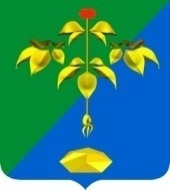 РОССИЙСКАЯ ФЕДЕРАЦИЯПРИМОРСКИЙ КРАЙКОНТРОЛЬНО-СЧЕТНАЯ ПАЛАТА ПАРТИЗАНСКОГО ГОРОДСКОГО ОКРУГАул. Садовая, 1, г. Партизанск,692864 тел. 8(42363)62505E-mail: ksppgo@partizansk.orgНаименование Объем средств согласно решению №205 от 29.12.2020( в редакции Решения от 25.06.2021 №252)Объем средств согласно проекту решенияПрогнозируемый общий объем доходов Партизанского городского округа 1 482 011,791 465 722,55 В том числе:объем межбюджетных трансфертов, получаемых из других бюджетов бюджетной системы Российской 
Федерации1 280 011,791 263 722,55Общий объем расходов бюджета Партизанского городского округа1 583 562,951 565 735,58Дефицит/ профицит бюджета Партизанского городского округа101 551,16100 013,03предельный объём муниципального долга Партизанского городского округа00Верхний предел муниципального внутреннего долга Партизанского городского округа на 01.01.2022 года00в том числеверхний предел долга по муниципальным гарантиям Партизанского городского округа000101 16 07010 04 0000 140Штрафы, неустойки, пени, уплаченные в случае просрочки исполнения поставщиком (подрядчиком, исполнителем) обязательств, предусмотренных муниципальным контрактом, заключенным муниципальным органом, казенным учреждением городского округа0101 16 07090 04 0000 140Иные штрафы, неустойки, пени, уплаченные в соответствии с законом или договором в случае неисполнения или ненадлежащего исполнения обязательств перед муниципальным органом (муниципальным казенным учреждением) городского округа0012 02 36900 04 0000 150Единая субвенция бюджетам городских округов из бюджета Российской Федерации0012 02 39999 04 0000 150Прочие субвенции бюджетам городских округов0481 12 01042 01 0000 120Плата за размещение твердых коммунальных отходов076Федеральное агентство по рыболовству0761 16 10123 01 0041 140Доходы от денежных взысканий (штрафов), поступающие в счет погашения задолженности, образовавшейся до 1 января 2020 года, подлежащие зачислению в бюджет муниципального образования по нормативам, действовавшим в 2019 году (доходы бюджетов городских округов за исключением доходов, направляемых на формирование муниципального дорожного фонда, а также иных платежей в случае принятия решения финансовым органом  муниципального образования о раздельном учете задолженности)1411 16 10123 01 0041 140Доходы от денежных взысканий (штрафов), поступающие в счет погашения задолженности, образовавшейся до 1 января 2020 года, подлежащие зачислению в бюджет муниципального образования по нормативам, действовавшим в 2019 году (доходы бюджетов городских округов за исключением доходов, направляемых на формирование муниципального дорожного фонда, а также иных платежей в случае принятия решения финансовым органом  муниципального образования о раздельном учете задолженности)177Министерство Российской Федерации по делам гражданской обороны, чрезвычайным ситуациям и ликвидации последствий стихийных бедствий1771 16 10123 01 0041 140Доходы от денежных взысканий (штрафов), поступающие в счет погашения задолженности, образовавшейся до 1 января 2020 года, подлежащие зачислению в бюджет муниципального образования по нормативам, действовавшим в 2019 году (доходы бюджетов городских округов за исключением доходов, направляемых на формирование муниципального дорожного фонда, а также иных платежей в случае принятия решения финансовым органом  муниципального образования о раздельном учете задолженности)Наименование Объем средств согласно решению №205 от 29.12.2020(в редакции от 25.06.2021 №252)Объем средств согласно проекту решенияОтклонениеНаименование Объем средств согласно решению №205 от 29.12.2020(в редакции от 25.06.2021 №252)Объем средств согласно проекту решенияГр.3 от гр.21234Прогнозируемый общий объем доходов Партизанского городского округа 1 482 011,791 465 722,55 -16 289,24 Налоговые доходы всего:В том числе:152 505,00152 505,000Налог на доходы физических лиц75 500,0075 500,000Акцизы по подакцизным товарам (продукции)24 000,0024 000,000Единый налог на вмененный доход3 030,003 030,000Единый сельскохозяйственный налог1 100,001 100,000Налог, взимаемый в связи с применением упрощенной системы налогообложения1 145,001 145,000Налог, взимаемый в связи с применением патентной системы налогообложения1 230,001 230,000налог на имущество физических лиц13 100,0013 100,000земельный налог24 900,0024 900,000Государственная пошлина8 500,008 500,000Неналоговые доходы49 495,0049 495,000Доходы от использования имущества, находящегося в государственной и муниципальной собственности, в т.ч.40 865,0040 865,000Доходы в виде прибыли, приходящейся на долю в уставных капиталах135,00135,000Доходы от арендной либо иной платы за передачу в возмездное пользование государственного и муниципального имущества37 500,0037 500,000Прочие доходы от использования имущества и прав, находящихся в государственной и муниципальной собственности (за исключением имущества бюджетных и автономных учреждений, а также имущества государственных и муниципальных предприятий, в том числе казенных)3 230,003 230,000Платежи при пользовании природными ресурсами3 000,003 000,000Доходы от оказания платных услуг и компенсации затрат государства800,00800,000Доходы от продажи материальных и нематериальных активов в т.ч.:2 000,002 000,000-Доходы от продажи земельных участков, находящихся в государственной и муниципальной собственности2 000,002 000,000Штрафные санкции, возмещение ущерба1 830,001 830,000Прочие неналоговые доходы1 000,001 000,000Безвозмездные поступления, всего1 280 011,791 263 722,55-16 289,24 В том числе:- Дотации бюджетам субъектов Российской Федерации и муниципальных образований403 658,28403 658,280-Дотации на поддержку сбалансированности бюджетов1 877,969 550,397 672,43- Субсидии бюджетам бюджетной системы Российской Федерации (межбюджетные субсидии)317 942,36318 103,57161,21- Субвенции бюджетам субъектов Российской Федерации и муниципальных образований515 077,99490 955,11-24 122,88- Иные межбюджетные трансферты41 455,2041 455,200НаименованиеСумма изменений2021 годДОТАЦИИ+7 672,43Дотации на поддержку мер по обеспечению сбалансированности местных бюджетов +7 672 ,43СУБСИДИИ – ВСЕГО+161,21Субсидии бюджетам МО на обеспечение граждан твердым топливом+161,21СУБВЕНЦИИ - ВСЕГО-24 122,88Субвенции бюджетам МО на обеспечение детей-сирот и детей, оставшихся без попечения родителей, лиц из числа детей-сирот и детей, оставшихся без попечения родителей, жилыми помещениями -24 000,00Субвенции бюджетам МО на обеспечения детей-сирот и детей, оставшихся без попечения родителей, лиц из числа детей-сирот и детей, оставшихся без попечения родителей, жилыми помещениями за счет средств краевого бюджета -960 ,00Субвенции бюджетам МО на реализацию полномочий РФ на государственную регистрацию актов гражданского состояния за счет средств краевого бюджета +837,12ВСЕГО-16 289,24РазделГруппа расходовОбъем средств согласно решению №205 от 29.12.2020( в редакции от 25.06.2021 №252)Объем средств согласно Проекту решенияОтклонения показателей Проекта решения к утвержденному бюджету, гр. 3 – гр. 212340000РАСХОДЫ - ВСЕГО1 583 562,951 565 735,58-17 827,370100Общегосударственные вопросы224 692,54225 440,46747,920300Национальная безопасность и правоохранительная деятельность14 935,7614 935,7600400Национальная экономика111 017,86111 017,8600500Жилищно – коммунальное хозяйство328 866,48335 222,896 356,410600Охрана окружающей среды6 785,006 785,0000700Образование675 639,30675 639,3000800Культура, кинематография73 003,0173 003,310,301000Социальная политика130 495,21105 535,21-24 960,001100Физическая культура и спорт13 541,7813 541,7801200Средства массовой информации4 586,004 614,0028,00Группа расходовОбъем средств согласно решению №205 от 29.12.2020( в редакции от 25.05.2021 №252)Объем средств согласно проекту решенияОтклонения проекта решения к утвержденномуСоотношение проекта бюджета к утвержденному, %12345Расходы всего1 583 562,951 565 735,58-17 827,37    98,870100 Общегосударственные вопросы, всего224 692,54225 440,46747,92100,330102 Функционирование высшего должностного лица субъекта Российской Федерации и муниципального образования2 737,182 737,1801000103 Функционирование законодательных (представительных) органов государственной власти и представительных органов муниципальных образований7 677,967 677,960100Профессиональная переподготовка, повышение квалификации в рамках муниципальной программы «Повышение эффективности деятельности органов местного самоуправления ПГО»45,045,00100Депутаты Думы ПГО2 706,562 706,560100Аппарат Думы ПГО4 926,404 926,4001000104 Функционирование Правительства Российской Федерации, высших исполнительных органов государственной власти субъектов Российской Федерации, местных администраций 67 791,9967 791,990100МП «Повышение эффективности деятельности органов местного самоуправления ПГО»225,00225,000100Расходы на обеспечение функций67 242,9967 242,990100Исполнение отдельных государственных полномочий9,209,20Представительские расходы314,8314,80100регистрация и учет граждан, имеющих право на получение жилищных субсидий в связи с переселением из районов Крайнего Севера и приравненных к ним местностям 5,825,820100Реализация государственного полномочия по установлению регулируемых тарифов на регулярные перевозки пассажиров и багажа автомобильным и наземным электрическим общественным транспортом по муниципальным маршрутам в границах муниципального образования за счет средств краевого бюджета3,383,3801000105 судебная система66,2166,2101000106 Обеспечение деятельности финансовых, налоговых и таможенных органов и органов финансового (финансово-бюджетного) надзора13 386,5613 358,56-28,00100МП «Повышение эффективности деятельности органов местного самоуправления ПГО»30,030,00100Расходы на обеспечение функций администрации Партизанского городского округа 9 091,189 091,180100обеспечение деятельности Контрольно-счетной палаты Партизанского городского округа 4 265,384 237,38-28,0099,350107 Обеспечение проведения выборов и референдумов1 153,041 153,0401000111 Резервные фонды 9 115,459 115,450100Финансовый резерв для ликвидации чрезвычайных ситуаций4 797,204 797,200100резервный фонд  администрации Партизанского городского округа 4 318,254 318,2501000113 Другие общегосударственные вопросы, всего122 764,14123 540,06775,92100,63Расходы по программным направлениям, всего27 596,4527 596,450100011302 Муниципальная программа «Обеспечение жилыми помещениями детей – сирот и детей, оставшихся без попечения родителей, лиц из числа детей – сирот и детей, оставшихся без попечения родителей»733,23733,230100011303 муниципальная программа «Формирование муниципального жилищного фонда ПГО»40,040,00100011304 муниципальная программа «Переселение граждан из аварийного жилищного фонда, проживающих на территории Партизанского городского округа»168,00168,000100011307 Муниципальная программа «Укрепление общественного здоровья населения Партизанского городского округа30,0030,000100011311 Муниципальная программа «Защита населения и территории ПГО от чрезвычайных ситуаций природного и техногенного характера»500,00500,000100011312 Муниципальная программа» Профилактика терроризма и экстремизма на территории Партизанского городского округа50,0050,000100011315 Муниципальная программа «Образование ПГО»17 766,3217 766,320100011319 муниципальная программа «Развитие информационно – коммуникационных технологий органов местного самоуправления ПГО»7 028,007 028,000100011325 Муниципальная программа «Управление муниципальным имуществом и земельными ресурсами Партизанского городского округа»1 275,901 275,900100011326 Муниципальная программа «Повышение эффективности деятельности органов местного самоуправления ПГО»5,05,00100Непрограммные направления, в том числе95 167,6995 943,61 775,92100,81государственная регистрация актов гражданского состояния 2 838,023 675,14837,12129,50содержание комиссии по делам несовершеннолетних 1 212,451 212,450100реализация отдельных государственных полномочий по созданию  административных комиссий830,37830,370100государственное управление охраной труда870,09870,090100Исполнение решения судов30 405,0830 405,080100Иные платежи301,27301,270113711 содержание МКУ «Административно-хозяйственное управление»53 412,3553 412,3501000113712  содержание МКУ «Архив ПГО»4 571,364 571,3601000113990 Прочие непрограммные направления726,70665,50-61,2091,58В том числе по ГРБС:Администрация ПГО   137 776,94138 552,86735,92100,56Дума ПГО7 677,967 677,960100Управление образования17 766,3217 766,320100Контрольно – счетная палата ПГО4 265,384 237,38-28,0099,34Управление экономики и собственности АПГО23 294,0523 294,050100Управление жилищно – коммунального комплекса АПГО10 715,2510 715,250100Финансовое управление АПГО23 196,6423 196,640100Группа расходовОбъем средств согласно решению №205 от 29.12.2020( в редакции от 25.06.2021 №252)Объем средств согласно Проекту решенияОтклонения показателей Проекта решения к утвержденному бюджету, гр. 3 – гр. 2Соотношение проекта бюджета к утвержденному, %12345Расходы всего1 583 562,951 565 735,58-17 827,37    98,870300 Национальная безопасность и правоохранительная деятельность, всего14 935,7614 935,7601000309- МП «Защита населения и территории ПГО от чрезвычайных ситуаций природного и техногенного характера», в том числе30,0030,000100- создание резервов материальных ресурсов для ликвидации чрезвычайных ситуаций30,0030,0001000310- МП «Защита населения и территории ПГО от чрезвычайных ситуаций природного и техногенного характера», в том числе14 421,4414 421,440100-расходы на укрепление материально-технической базы в муниципальных учреждениях1 549,541 549,540100Финансовое обеспечение деятельности МКУ по делам ГО и ЧС, в том числе:- расходы на выплату персоналу- закупки товаров, работ и услуг- иные бюджетные ассигнования12 871,9012 871,900100- МП «Профилактика терроризма и экстремизма на территории Партизанского городского округа» – всего000100- расходы на обеспечение антитеррористической защищенности000100Финансовый резерв для ликвидации чрезвычайных ситуаций000100Резервный фонд АПГО484,32484,320100В том числе по главным распорядителям:Администрация Партизанского городского округа14 451,4414 451,440100Управление жилищно – коммунального комплекса АПГО484,32484,320100Группа расходовОбъем средств согласно решению №205 от 29.12.2020( в редакции от 25.06.2021 №252)Объем средств согласно Проекту решенияОтклонения показателей Проекта решения к утвержденному бюджету, гр. 3 – гр. 2Соотношение проекта бюджета к утвержденному, %12345Расходы всего1 583 562,951 565 735,58-17 827,37    98,870400 Национальная экономика – всего111 017,86111 017,8601000405 Сельское хозяйство и рыболовство:658,87658,870100Непрограммное направление – организация мероприятий при осуществлении деятельности  по обращению с животными без владельцев за счет средств краевого бюджета658,87658,8701000406 Водное хозяйство0000Резервные фонды АПГО00000407 Лесное хозяйство330,00330,000100МП «Обеспечение благоприятной окружающей среды и экологической безопасности на территории ПГО»330,00330,0001000409 Дорожное хозяйство104 097,99104 097,990100МП «Дорожная деятельность и благоустройство ПГО», в том числе:104 097,99104 097,990100-исполнение решения судов3 350,563 350,560100- ремонт и капитальный ремонт автомобильных дорог местного значения 5 543,275 543,270100- обеспечение безопасности дорожного движения7 704,477 704,470100- содержание автомобильных дорог местного значения34 388,5334 388,530100- разработка и экспертиза проектной документации, включая топографо – геодезические работы1 367,331 367,330100- капитальный ремонт и ремонт автомобильных дорог общего пользования за счет средств дорожного фонда Приморского края50 000,0050 000,000100- ремонт и капитальный ремонт автомобильных дорог общего пользования за счет средств местного бюджета на условиях софинансирования1 546,391 546,390100Резервные фонды местных администраций197,43197,4301000412 Другие вопросы в области национальной экономики5 931,005 931,000100МП «Обеспечение благоприятной окружающей среды и экологической безопасности на территории ПГО»3 781,03 781,00100МП «Обеспечение градостроительной деятельности на территории ПГО»2 000,002 000,000100МП «Содействие развитию малого и среднего предпринимательства в ПГО»100,00100,000100МП «Управление муниципальным имуществом и земельными ресурсами Партизанского городского округа»50,0050,000100В том числе по главным распорядителям:Управление экономики и собственности администрации ПГО6 919,876 919,870100Управление жилищно – коммунального комплекса администрации ПГО104 097,99104 097,990100Группа расходовОбъем средств согласно решению №205 от 29.12.2020( в редакции от 25.06.2021 №252)Объем средств согласно Проекту решенияОтклонения показателей Проекта решения к утвержденному бюджету, гр. 3 – гр. 2Соотношение проекта бюджета к утвержденному, %12345Расходы всего1 583 562,951 565 735,58-17 827,37    98,870500 Жилищно – коммунальное хозяйство328 866,48335 222,89+6 356,41101,930501 Жилищное хозяйство267 332,65267 798,89+466,24100,17МП «Содействие гражданам в приобретении (строительстве) жилья взамен сносимого ветхого, ставшего непригодным для проживания по критериям безопасности в результате ведения горных работ на ликвидированных угольных шахтах ПГО»200,00200,000100МП «Формирование муниципального жилищного фонда ПГО»43 630,5243 630,520100МП «Переселение граждан из аварийного жилищного фонда, проживающих на территории ПГО»216 969,45216 969,450100МП «Сохранение внешнего историко-архитектурного облика зданий, сооружений Партизанского городского округа» на 2021-2025 годы0466,24+466,240МП «Управление муниципальным имуществом и земельными ресурсами Партизанского городского округа»3 613,303 613,300100Непрограммные направления – исполнение решений судов2919,372919,3701000502 Коммунальное хозяйство1 831,041 992,25+161,21108,80МП «Организация обеспечения населения твердым топливом по предельным ценам на территории ПГО»337,22498,43+161,21147,80МП «Развитие и повышение эффективности коммунальной инфраструктуры ПГО»1 282,061 282,060100Прочие непрограммные направления, в том числе мероприятия в области водоснабжения и водоотведения192,80192,800100Исполнение решения судов18,9618,96000503 Благоустройство59 068,7964 797,755 728,96109,70МП «Дорожная деятельность и благоустройство ПГО»23 050,4726 673,093 622,63115,71МП «Формирование современной городской среды ПГО»29 540,6531 594,45 2 053,80106,95Исполнение решения судов877,67877,670100Прочие непрограммные направления5 600,005 652,53+52,53100,930505 Другие вопросы в области жилищно – коммунального хозяйства634,00634,000100МП «Содействие гражданам в приобретении (строительстве) жилья взамен сносимого ветхого, ставшего непригодным для проживания по критериям безопасности в результате ведения горных работ на ликвидированных угольных шахтах ПГО»534,00534,000100МП «Переселение граждан из аварийного жилищного фонда, проживающих на территории Партизанского городского округа» на 2019-2025 годы100,00100,000100В том числе по главным распорядителям:Администрация ПГО867,00867,000100Управление экономики и собственности администрации ПГО265 047,27265 047,270100Управление жилищно – коммунального комплекса администрации ПГО62 952,2169 308,62+6 356,41110,09Группа расходовОбъем средств согласно решению №205 от 29.12.2020( в редакции от 25.06.2021 №252)Объем средств согласно Проекту решенияОтклонения показателей Проекта решения к утвержденному бюджету, гр. 3 – гр. 2Соотношение проекта бюджета к утвержденному, %12345Расходы всего1 583 562,951 565 735,58-17 827,37    98,870600 Охрана окружающей среды, всего6 785,006 785,0001000605Другие вопросы в области охраны окружающей среды6 785,006 785,000100МП «Обеспечение благоприятной окружающей среды и экологической безопасности на территории Партизанского городского округа» на 2017-2021 годы6 785,006 785,000100В том числе по ГРБСУправление экономики и собственности администрации ПГО6 785,006 785,000100Группа расходовОбъем средств согласно решению №205 от 29.12.2020( в редакции от 25.06.2021 №252)Объем средств согласно Проекту решенияОтклонения показателей Проекта решения к утвержденному бюджету, гр. 3 – гр. 2Соотношение проекта бюджета к утвержденному, %12345Расходы всего1 583 562,951 565 735,58-17 827,37    98,870700 Образование675 639,30675 639,3001000701 Дошкольное образование246 318,70246 318,700100МП «Профилактика терроризма и экстремизма на территории ПГО»3 443,083 443,080100МП «Образование ПГО» всего, в том числе242 875,61242 875,610100- финансовое обеспечение учреждений дошкольного образования229 490,66229 490,660100- расходы на укрепление материально – технической базы учреждений дошкольного образования13 384,9513 384,9501000702 Общее образование383 813,71383 813,710100МП «Профилактика терроризма и экстремизма на территории ПГО»4 547,114 547,110         100МП «Образование ПГО», всего379 266,60379 266,600- финансовое обеспечение учреждений общего образования330 642,87330 642,870100- расходы на укрепление материально – технической базы учреждений общего образования13 960,7313 960,730100- создание условий для получения образования34 663,0034 663,0001000703 Дополнительное образование детей30 136,6330 136,630100МП «Профилактика терроризма и экстремизма на территории ПГО»257,00257,000100МП «Культура ПГО»19 022,4819 022,480100МП «Образование ПГО»10 857,1510 857,1501000705 Профессиональная подготовка, переподготовка и повышение квалификации80,0080,000100МП «Повышение эффективности деятельности органов местного самоуправления ПГО»80,0080,0001000707 Молодежная политика3 985,173 985,170100МП «Образование ПГО»3 335,173 335,170100ВЦП «Реализация молодежной политики в ПГО»650,00650,0001000709 Другие вопросы в области образования11 305,0911 305,090100МП «Образование ПГО», всего в том числе:6 464,536 464,530100- расходы на повышение престижа знаний и развития  социальной активности учащихся300,0300,00100- расходы на обеспечение деятельности МКУ «ЦРО»6  164,536  164,530100Непрограммные мероприятия- расходы на содержание муниципальных органов (отдел образования) всего, том числе:4 840,554 840,550100- расходы на обеспечение функций управления образования АПГО2 041,782 041,780100- реализация государственных полномочий органов опеки и попечительства2 798,772 798,770100В том числе по главным распорядителям:Администрация ПГО50,0050,000100Управление образования ПГО655 629,82655 629,820100Отдел культуры ПГО19 929,4819 929,480100Контрольно-счетная палата ПГО30,0030,000100Группа расходовОбъем средств согласно решению №205 от 29.12.2020( в редакции от 25.06.2021 №252)Объем средств согласно Проекту решенияОтклонения показателей Проекта решения к утвержденному бюджету, гр. 3 – гр. 2Соотношение проекта бюджета к утвержденному, %12345Расходы всего1 583 562,951 565 735,58-17 827,37    98,870800 Культура, кинематография        73 003,01        73 003,310,30100,0040801 Культура69 938,2069 938,500,30100,004МП «Профилактика терроризма и экстремизма на территории ПГО»784,27784,270100МП «Культура ПГО» всего, в том числе65 923,9365 923,930100- организация библиотечного обслуживания населения 19 326,4419 326,440100- функционирование муниципальных культурно – досуговых учреждений38 000,0038 000,000100- создание условий для организации досуга4 847,494 847,490100- сохранение объектов культурного наследия (памятников истории и культуры), находящихся в собственности ПГО1 500,001 500,000100- популяризация объектов культурного наследия400,00400,000100- осуществление отдельных полномочий в области культуры (проведение городских общественно – значимых культурно – массовых мероприятий)1 850,001 850,000100Прочие непрограммные направления3 230,003 230,300,30100,0090804 Другие вопросы в области культуры, кинематографии3 064,823 064,820100В том числе по главным распорядителям:Отдел культуры ПГО73 003,0173 003,310,30100,004Группа расходовОбъем средств согласно решению №205 от 29.12.2020( в редакции от 25.06.2021 №252)Объем средств согласно Проекту решенияОтклонения показателей Проекта решения к утвержденному бюджету, гр. 3 – гр. 2Соотношение проекта бюджета к утвержденному, %12345Расходы всего1 583 562,951 565 735,58-17 827,37    98,871000 Социальная политика130 495,21 105 535,21 -24 960,0080,871001 Пенсионное обеспечение1 630,001 630,000100Непрограммные направления1 630,001 630,0001001003 Социальное обеспечение населения19 297.2019 297.200100МП «Содействие гражданам в приобретении (строительстве) жилья взамен сносимого ветхого, ставшего непригодным для проживания по критериям безопасности в результате ведения горных работ на ликвидированных угольных шахтах ПГО»15 481,2015 481,200100-МП «Образование ПГО»3 740,03 740,00100МП «Обеспечение жильем молодых семей ПГО»000100Непрограммные направления76,0076,0001001004 Охрана семьи и детства109 568,0184 608,01-24 960,0077,22МП «Обеспечение жилыми помещениями детей – сирот, оставшихся без попечения родителей, лиц из числа детей – сирот и детей, оставшихся без попечения родителей»61 042,6436 082,64-24 960,0059,11МП «Образование ПГО»9 990,019 990,010100МП «Обеспечение жильем молодых семей ПГО»1 921,131 921,130100Непрограммные направления36 614.2236 614.220100В том числе по главным распорядителям:0100Администрация ПГО1 706,001 706,000100Управление образования ПГО50 344,2450 344,240100Отдел культуры ПГО1 921,131 921,130100Управление экономики и собственности администрации ПГО76 523,8451 563,84-24 960,0067,38Группа расходовОбъем средств согласно решению №205 от 29.12.2020( в редакции от 25.06.2021 №252)Объем средств согласно Проекту решенияОтклонения показателей Проекта решения к утвержденному бюджету, гр. 3 – гр. 2Соотношение проекта бюджета к утвержденному, %12345Расходы всего1 583 562,951 565 735,58-17 827,37    98,871100 Физическая культура и спорт - всего13 541,7813 541,7801001102 Массовый спорт13 541,7813 541,780100МП "Развитие физической культуры и спорта Партизанского городского округа" на 2018-2022 годы13 483,8013 483,800100Организация и участие в спортивно-массовых мероприятиях600,00600,000100Финансовое обеспечение учреждений спорта12 483,1312 483,130100Федеральный проект «Спорт – норма жизни»400,67400,670100МП «Профилактика терроризма и экстремизма на территории ПГО»57,9857,980100В том числе по главным распорядителям:Администрация ПГО1 000,671 000,670100Управление образования ПГО12 541,1112 541,110100Группа расходовОбъем средств согласно решению №205 от 29.12.2020( в редакции от 25.06.2021 №252)Объем средств согласно Проекту решенияОтклонения показателей Проекта решения к утвержденному бюджету, гр. 3 – гр. 2Соотношение проекта бюджета к утвержденному, %12345Расходы всего1 583 562,951 565 735,58-17 827,37           98,871200 Средства массовой информации, всего4 586,00 4 614,00 +28,00100,611202 периодическая печать и издательство4 586,00 4 614,00+28,00100,61В том числе по ГРБС:Администрация ПГО4 500,04 500,00100Дума ПГО70,0070,000100Контрольно – счетная палата ПГО16,0044,00+28,00 В 2,7 разаНаименование муниципальных программ, предусмотренных к финансированию из бюджета ПГО в 2021 годуОбъемы финансирования,            (тыс. руб.)Объемы финансирования,            (тыс. руб.)Отклонения(+;-)(гр.4-гр.3)Отклонения(%, разы)Наименование муниципальных программ, предусмотренных к финансированию из бюджета ПГО в 2021 годуУтвержденные назначения на 2021 годНазначения по проекту бюджетаОтклонения(+;-)(гр.4-гр.3)Отклонения(%, разы)23456ПРОГРАММНЫЕ РАСХОДЫ1 321 775,851 303 119,73-18 656,12105,23Муниципальная программа «Содействие развитию малого и среднего предпринимательства в Партизанском городском округе» на 2018-2022 годы100,00100,000100Муниципальная программа «Повышение эффективности деятельности органов местного самоуправления Партизанского городского округа» на 2019-2023 годы385,00385,000100Муниципальная программа «Развитие физической культуры и спорта Партизанского городского округа» на 2018-2022 годы13 483,8113 483,810100Муниципальная программа «Защита населения и территории Партизанского городского округа от чрезвычайных ситуаций» на 2020-2024 годы14 951,4514 951,450100Муниципальная программа «Обеспечение благоприятной окружающей среды и экологической безопасности на территории Партизанского городского округа» на 2017-2021 годы10 896,0010 896,000100Муниципальная программа «Формирование современной городской среды Партизанского городского округа» на 2018-2022 годы29 540,6531 594,45+2 053,80106,95Муниципальная программа «Культура Партизанского городского округа на 2017-2021 годы»  84 946,4184 946,410100Муниципальная программа «Образование Партизанского городского округа» на 2020-2024 годы674 295,40674 295,400100Муниципальная программа «Укрепление общественного здоровья населения Партизанского городского округа» на 2021-2024 годы30,0030,000100Муниципальная программа «Дорожная деятельность и благоустройство Партизанского городского округа» на 2017-2021 годы 126 951,03130 573,66+ 3 622,63102,85Муниципальная программа «Обеспечение жильем молодых семей Партизанского городского округа» на 2021-2025 годы1 921,131 921,130100Муниципальная программа «Развитие информационно-коммуникационных технологий органов местного самоуправления Партизанского городского округа» на 2017-2021 годы 7 028,007 028,000100Муниципальная программа «Обеспечение градостроительной деятельности на территории Партизанского городского округа» на 2021-2023 годы2 000,002 000,000100Муниципальная программа «Управление муниципальным имуществом и земельными ресурсами Партизанского городского округа» на 2019-2023 годы4 939,204 939,200100Муниципальная программа «Профилактика терроризма и экстремизма на территории Партизанского городского округа» на 2020-2024 годы9 139,439 139,430100Муниципальная программа «Развитие и повышение эффективности коммунальной инфраструктуры Партизанского городского округа» на 2020-2024 годы1 282,061 282,060100Муниципальная программа «Организация обеспечения населения твердым топливом по предельным ценам на территории Партизанского городского округа» на 2020-2024 годы337,21498,43+161,22101,47Муниципальная программа «Переселение граждан из аварийного жилищного фонда» на 2019-2025 годы217 237,45217 237,450100Муниципальная программа «Содействие гражданам в приобретении (строительстве) жилья взамен сносимого ветхого, ставшего непригодным для проживания по критериям безопасности в результате ведения горных работ на ликвидированных угольных шахтах Партизанского городского округа» на 2020-2025 годы16 215,2016 215,200100Муниципальная программа «Формирование муниципального жилищного фонда на территории Партизанского городского округа» на 2020-2025 годы43 670,5243 670,520100Муниципальная программа «Обеспечение жильем детей-сирот и детей, оставшихся без попечения родителей, лиц из числа детей-сирот и детей, оставшихся без попечения родителей, на территории Партизанского городского округа» на 2020-2024 годы61 775,8736 815,87-24 960,0059,59Муниципальная программа «Сохранение внешнего историко-архитектурного облика зданий, сооружений Партизанского городского округа» на 2021-2025 годы0466,25+466,250Ведомственная целевая программа «Реализация молодежной политики в Партизанском городском округе» на 2019-2021 годы650,00650,000100НЕПРОГРАММНЫЕ НАПРАВЛЕНИЯ ДЕЯТЕЛЬНОСТИ261 787,10262 615,85+828,75100,32РАСХОДЫ,  ВСЕГО  1 583 562,951 565 735,58-17 827,37    98,87